Участие в профессиональных конкурсахГодУровеньНаименование конкурсаТема представления опытаРезультат Результат 2015Региональный Фестиваль медиауроков-2015Воспитательный час «Солдатские письма»Диплом 1 степени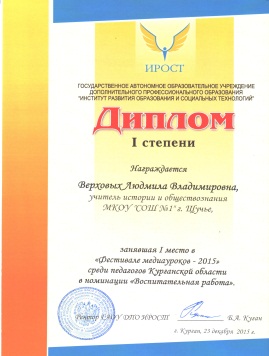 2015ОУФестиваль педагогического мастерства-2015»В номинации «Учитель-мастер»Организация внеурочной деятельностиГрамота, 1 место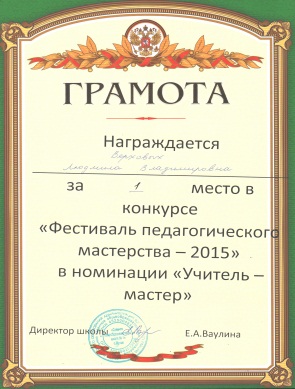 2016МеждународныйОлимпиада «Педагогический олимп»Диплом, 1 место2016ФедеральныйПедагогическая олимпиадаСистемно-деятельностный подход как основа реализации ФГОСДиплом, 2 место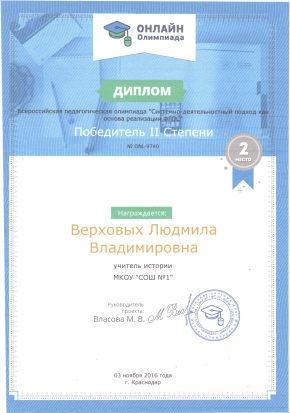 2016Международный Творческий конкурс «Талантофф»Методическая разработка «Завоевание Римом Италии»Диплом, 3 место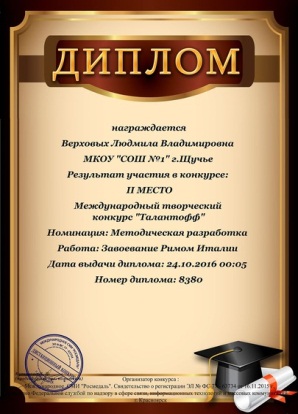 2016Федеральный Конкурс «Эссе современного педагога»Диплом, 1 место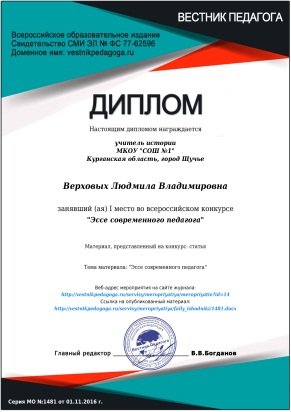 2016Федеральный Олимпиада «Подари знание»Правовая компетентность педагогаДиплом, 2 место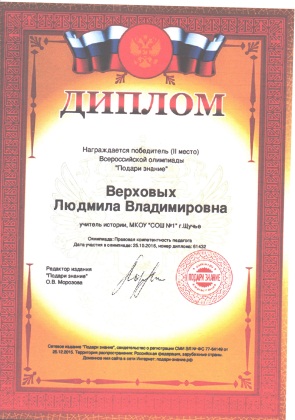 2016ФедеральныйОлимпиада «Подари знание»ФГОС основного общего образованияДиплом, 3 место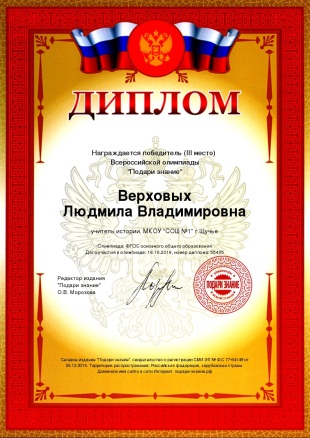 2016ФедеральныйОлимпиада «Подари знание»Организация работы педагога с родителями по ФГОСДиплом, 1 место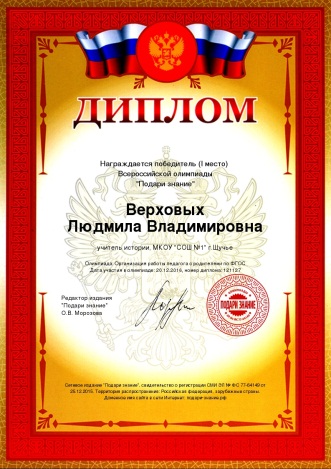 